INDICAÇÃO Nº 90/2022    Assunto: Solicita tapa buracos na Travessa Luiz Gasparine – Vila Capeletto.Senhor Presidente,INDICO ao Sr. Prefeito Municipal, nos termos do Regimento Interno desta Casa de Leis, que se digne V. Ex.ª determinar à Secretaria de Obras e Serviços Públicos, que execute serviços de tapa buracos na Travessa Luiz Gasparine – Vila Capeletto (fotos anexas).Tendo o exposto espera-se que seja executada com urgência pois é necessária.SALA DAS SESSÕES, 27 de janeiro de 2022.LEILA BEDANIVereadora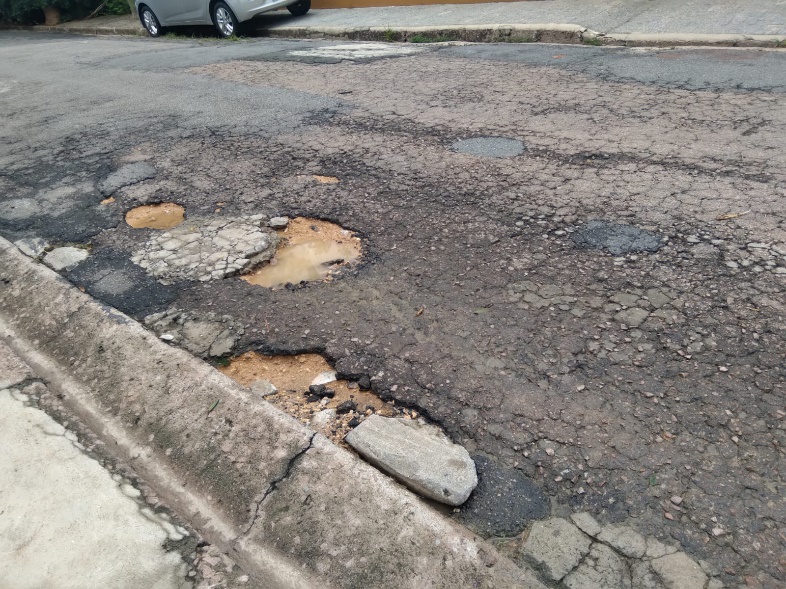 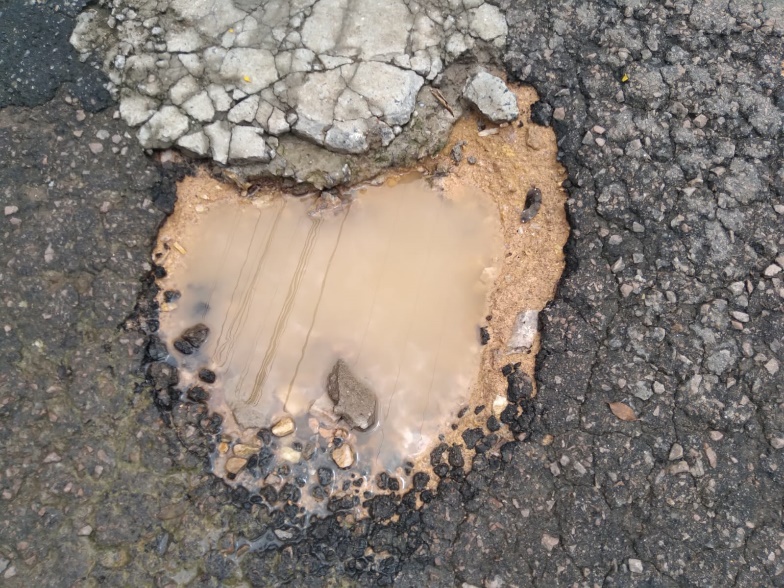 